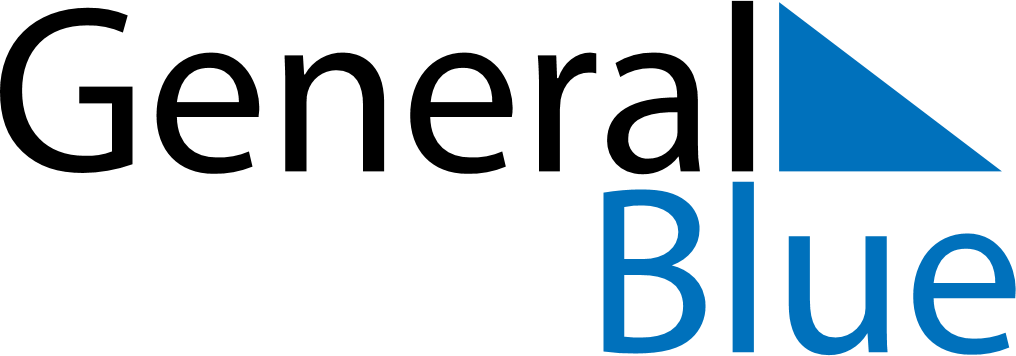 December 2021December 2021December 2021December 2021AlbaniaAlbaniaAlbaniaSundayMondayTuesdayWednesdayThursdayFridayFridaySaturday1233456789101011Youth Day12131415161717181920212223242425Christmas EveChristmas EveChristmas Day26272829303131